Topic 7 Nucleic Acids (AHL) – 7.2 TranscriptionUnderstandings, Applications and Skills (This is what you will be assessed on)Recommended resources:Allott, Andrew. Biology: Course Companion. S.l.: Oxford UP, 2014. Print.Mrs. Tyler’s Flipped Lessons: Flip Video: TranscriptionBackgroundDefine a gene. Outline the two steps needed to make a protein.Compare and contrast DNA and RNA.7.2.U1    Transcription occurs in a 5’ to 3’ direction.State the direction of transcription and draw a simple diagram to show the addition of an RNA molecule to a growing mRNA strand. State the role of NTPs in mRNA production.Label the sense and antisense strand, then define them.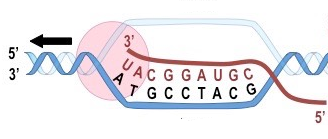 Annotate the diagram to explain the role of each of the three parts of a gene.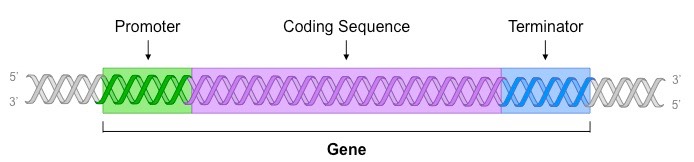 Outline the three steps of transcription.9. Define the term operon.Transcription videos/animations to watch:http://highered.mcgraw-hill.com/sites/0072507470/student_view0/chapter3/animation__mrna_synthesis__transcription___quiz_1_.htmlhttps://www.youtube.com/watch?v=5MfSYnItYvg http://www.stolaf.edu/people/giannini/flashanimat/molgenetics/transcription.swf (use internet explorer)Flip Video: mRNA Processing7.2.U3	Eukaryotic cells modify mRNA after transcription.State the only type of cells that require mRNA processing to form mature mRNA. Why?List the 3 steps involved in mRNA processing.Outline the process of capping and explain why it is important in mRNA processing.Outline the process of polyadenylation and explain why it is important in mRNA processing.Distinguish between introns and exons in eukaryotic DNA.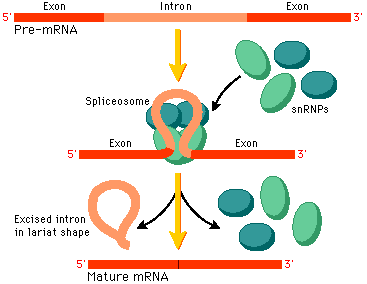 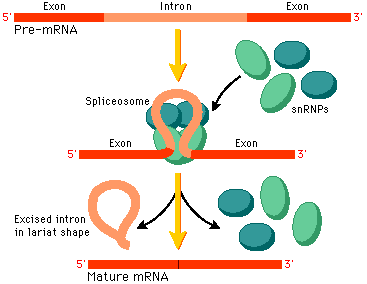 Define splicing.Complete the table to outline the process of splicing in mature mRNA formation.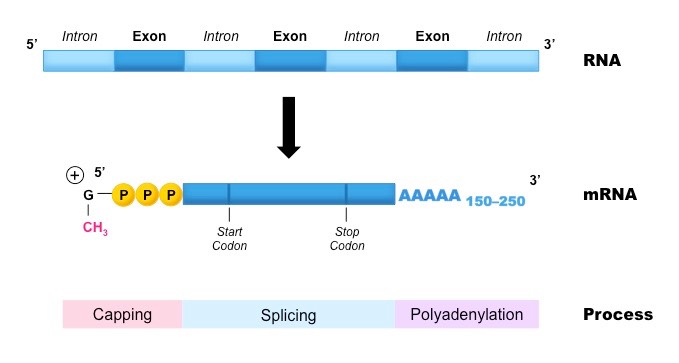 7.2.U4	Splicing of mRNA increases the number of different proteins an organism can produce.The splicing process above can happen in different ways to the same gene, and can involve removal of exons. This is called alternative splicing.Describe how this happens.What are the implications for the proteins made by genes that are alternatively spliced?Name two examples of a protein families that are commonly alternatively spliced.StatementGuidance7.2.U1Transcription occurs in a 5’ to 3’ direction.RNA polymerase adds the 5´ end of the free RNA nucleotide to the 3´ end of the growing mRNA molecule.7.2.U2Nucleosomes help to regulate transcription in eukaryotes.7.2.U3Eukaryotic cells modify mRNA after transcription.7.2.U4Splicing of mRNA increases the number of different proteins an organism can produce.7.2.U5Gene expression is regulated by proteins that bind to specific base sequences in DNA.7.2.U6The environment of a cell and of an organism has an impact on gene expression.7.2.A1The promoter as an example of non-coding DNA with a function.7.2.S1Analysis of changes in the DNA methylation patterns.Spliceosomecauses the intron to form a loopIntronsMature mRNAcontains only exons